Este formulario puede ser enviado Truflo Pumps, Inc. por cualquiera de los tres métodos listados abajo:Correo Físico:Truflo Pumps, Inc.7105 Cessna DriveGreensboro, NC 27409Fax:(336) 664-1353E-Mail:Support@TRUFLO.com TRUFLO Pumps, inc.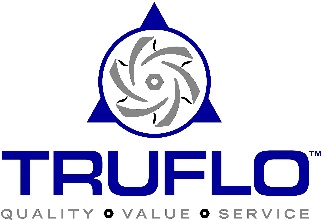 Formulario de Registro de GarantíaINFORMACION DE CONTACTOINFORMACION DE CONTACTOINFORMACION DE CONTACTOINFORMACION DE CONTACTOINFORMACION DE CONTACTOINFORMACION DE CONTACTOINFORMACION DE CONTACTOINFORMACION DE CONTACTOINFORMACION DE CONTACTOINFORMACION DE CONTACTOINFORMACION DE CONTACTOINFORMACION DE CONTACTOINFORMACION DE CONTACTOINFORMACION DE CONTACTOINFORMACION DE CONTACTOINFORMACION DE CONTACTOINFORMACION DE CONTACTOINFORMACION DE CONTACTOINFORMACION DE CONTACTOINFORMACION DE CONTACTOINFORMACION DE CONTACTOINFORMACION DE CONTACTOINFORMACION DE CONTACTOINFORMACION DE CONTACTOINFORMACION DE CONTACTOINFORMACION DE CONTACTOINFORMACION DE CONTACTOINFORMACION DE CONTACTOINFORMACION DE CONTACTOINFORMACION DE CONTACTOINFORMACION DE CONTACTOINFORMACION DE CONTACTOINFORMACION DE CONTACTOINFORMACION DE CONTACTOINFORMACION DE CONTACTOINFORMACION DE CONTACTOINFORMACION DE CONTACTOPersona ContactoPersona ContactoPersona ContactoCompañíaCompañíaCompañíaCompañíaCompañíaCompañíaCompañíaCompañíaDirecciónDirecciónDirecciónUnidad No.Unidad No.Unidad No.Unidad No.Unidad No.Unidad No.CiudadEstado o DepartamentoEstado o DepartamentoEstado o DepartamentoEstado o DepartamentoEstado o DepartamentoEstado o DepartamentoEstado o DepartamentoEstado o DepartamentoEstado o DepartamentoEstado o DepartamentoEstado o DepartamentoCódigo PostalCódigo PostalCódigo PostalCódigo PostalCódigo PostalCódigo PostalTeléfonoE-Mail E-Mail E-Mail E-Mail E-Mail INFORMACION DE LA BOMBAINFORMACION DE LA BOMBAINFORMACION DE LA BOMBAINFORMACION DE LA BOMBAINFORMACION DE LA BOMBAINFORMACION DE LA BOMBAINFORMACION DE LA BOMBAINFORMACION DE LA BOMBAINFORMACION DE LA BOMBAINFORMACION DE LA BOMBAINFORMACION DE LA BOMBAINFORMACION DE LA BOMBAINFORMACION DE LA BOMBAINFORMACION DE LA BOMBAINFORMACION DE LA BOMBAINFORMACION DE LA BOMBAINFORMACION DE LA BOMBAINFORMACION DE LA BOMBAINFORMACION DE LA BOMBAINFORMACION DE LA BOMBAINFORMACION DE LA BOMBAINFORMACION DE LA BOMBAINFORMACION DE LA BOMBAINFORMACION DE LA BOMBAINFORMACION DE LA BOMBAINFORMACION DE LA BOMBAINFORMACION DE LA BOMBAINFORMACION DE LA BOMBAINFORMACION DE LA BOMBAINFORMACION DE LA BOMBAINFORMACION DE LA BOMBAINFORMACION DE LA BOMBAINFORMACION DE LA BOMBAINFORMACION DE LA BOMBAINFORMACION DE LA BOMBAINFORMACION DE LA BOMBAINFORMACION DE LA BOMBAManufacturar No.Manufacturar No.Manufacturar No.Manufacturar No.Manufacturar No.Serial No.Serial No.Serial No.Serial No.Serial No.Serial No.Tamaño de la BombaTamaño de la BombaTamaño de la BombaTamaño de la BombaTamaño de la BombaMaterialMaterialDCI DCI DCI DCI DCI WCB WCB WCB WCB CF8M CF8M CF8M CF8M CF8M CD4M CD4M CD4M CD4M CD4M DI/ETFE DI/ETFE DI/ETFE Otro Diámetro ImpulsorDiámetro ImpulsorDiámetro ImpulsorinFlujo MedioFlujo MedioFlujo MediogpmgpmgpmgpmAltura TotalAltura TotalAltura TotalftftINFORMACION DEL SELLOINFORMACION DEL SELLOINFORMACION DEL SELLOINFORMACION DEL SELLOINFORMACION DEL SELLOINFORMACION DEL SELLOINFORMACION DEL SELLOINFORMACION DEL SELLOINFORMACION DEL SELLOINFORMACION DEL SELLOINFORMACION DEL SELLOINFORMACION DEL SELLOINFORMACION DEL SELLOINFORMACION DEL SELLOINFORMACION DEL SELLOINFORMACION DEL SELLOINFORMACION DEL SELLOINFORMACION DEL SELLOINFORMACION DEL SELLOINFORMACION DEL SELLOINFORMACION DEL SELLOINFORMACION DEL SELLOINFORMACION DEL SELLOINFORMACION DEL SELLOINFORMACION DEL SELLOINFORMACION DEL SELLOINFORMACION DEL SELLOINFORMACION DEL SELLOINFORMACION DEL SELLOINFORMACION DEL SELLOINFORMACION DEL SELLOINFORMACION DEL SELLOINFORMACION DEL SELLOINFORMACION DEL SELLOINFORMACION DEL SELLOINFORMACION DEL SELLOINFORMACION DEL SELLOFabricanteFabricanteFabricanteModeloModeloModeloModeloModeloModeloModeloINFORMACION DEL MOTORINFORMACION DEL MOTORINFORMACION DEL MOTORINFORMACION DEL MOTORINFORMACION DEL MOTORINFORMACION DEL MOTORINFORMACION DEL MOTORINFORMACION DEL MOTORINFORMACION DEL MOTORINFORMACION DEL MOTORINFORMACION DEL MOTORINFORMACION DEL MOTORINFORMACION DEL MOTORINFORMACION DEL MOTORINFORMACION DEL MOTORINFORMACION DEL MOTORINFORMACION DEL MOTORINFORMACION DEL MOTORINFORMACION DEL MOTORINFORMACION DEL MOTORINFORMACION DEL MOTORINFORMACION DEL MOTORINFORMACION DEL MOTORINFORMACION DEL MOTORINFORMACION DEL MOTORINFORMACION DEL MOTORINFORMACION DEL MOTORINFORMACION DEL MOTORINFORMACION DEL MOTORINFORMACION DEL MOTORINFORMACION DEL MOTORINFORMACION DEL MOTORINFORMACION DEL MOTORINFORMACION DEL MOTORINFORMACION DEL MOTORINFORMACION DEL MOTORINFORMACION DEL MOTORFabricanteFabricanteFabricanteSerial No.Serial No.Serial No.Serial No.Serial No.PotenciaPotenciaPotenciaHPHPHPVelocidadVelocidadVelocidadVelocidadVelocidadVelocidadVelocidadrpmrpmrpmINFORMACION DEL FLUIDOINFORMACION DEL FLUIDOINFORMACION DEL FLUIDOINFORMACION DEL FLUIDOINFORMACION DEL FLUIDOINFORMACION DEL FLUIDOINFORMACION DEL FLUIDOINFORMACION DEL FLUIDOINFORMACION DEL FLUIDOINFORMACION DEL FLUIDOINFORMACION DEL FLUIDOINFORMACION DEL FLUIDOINFORMACION DEL FLUIDOINFORMACION DEL FLUIDOINFORMACION DEL FLUIDOINFORMACION DEL FLUIDOINFORMACION DEL FLUIDOINFORMACION DEL FLUIDOINFORMACION DEL FLUIDOINFORMACION DEL FLUIDOINFORMACION DEL FLUIDOINFORMACION DEL FLUIDOINFORMACION DEL FLUIDOINFORMACION DEL FLUIDOINFORMACION DEL FLUIDOINFORMACION DEL FLUIDOINFORMACION DEL FLUIDOINFORMACION DEL FLUIDOINFORMACION DEL FLUIDOINFORMACION DEL FLUIDOINFORMACION DEL FLUIDOINFORMACION DEL FLUIDOINFORMACION DEL FLUIDOINFORMACION DEL FLUIDOINFORMACION DEL FLUIDOINFORMACION DEL FLUIDOINFORMACION DEL FLUIDOFluidoFluidoConcentraciónConcentraciónConcentraciónConcentraciónConcentraciónConcentraciónConcentraciónConcentraciónConcentraciónConcentración%Gravedad EspecificaGravedad EspecificaGravedad EspecificaGravedad EspecificaViscosidadViscosidadViscosidadViscosidadViscosidadcPcPTemperatura MáximaTemperatura MáximaTemperatura MáximaTemperatura MáximaTemperatura MáximaTemperatura Máxima°F°F°FTamaño y % de SolidosTamaño y % de SolidosTamaño y % de SolidosTamaño y % de SolidosTamaño y % de SolidosTamaño y % de SolidosTamaño y % de SolidosTamaño y % de SolidosTamaño y % de SolidosTamaño y % de SolidosTamaño y % de SolidosTamaño y % de SolidosCERTIFICACION Y FIRMACERTIFICACION Y FIRMACERTIFICACION Y FIRMACERTIFICACION Y FIRMACertifico que la información y especificaciones arriba suministradas son correctas y corresponden al equipo registrado. Si la bomba arriba registrada requiere servicio de garantía, se sobre entiende que cualquier información falsa o desleal en este formulario puede resultar en perdida de cobertura de la garantía ofrecida por Truflo.Certifico que la información y especificaciones arriba suministradas son correctas y corresponden al equipo registrado. Si la bomba arriba registrada requiere servicio de garantía, se sobre entiende que cualquier información falsa o desleal en este formulario puede resultar en perdida de cobertura de la garantía ofrecida por Truflo.Certifico que la información y especificaciones arriba suministradas son correctas y corresponden al equipo registrado. Si la bomba arriba registrada requiere servicio de garantía, se sobre entiende que cualquier información falsa o desleal en este formulario puede resultar en perdida de cobertura de la garantía ofrecida por Truflo.Certifico que la información y especificaciones arriba suministradas son correctas y corresponden al equipo registrado. Si la bomba arriba registrada requiere servicio de garantía, se sobre entiende que cualquier información falsa o desleal en este formulario puede resultar en perdida de cobertura de la garantía ofrecida por Truflo.FirmaFecha